#JETOTU aneb RADOVÁNEK v barváchProjekt JETOTU je prezentační a vzdělávací show Střediska volného času RADOVÁNEK, která se bude konat v Plzni na náměstí Republiky v sobotu 25. 9. 2021.Pobavit, nabídnout, představit, nadchnout, pochopit a uspokojit, to je akce JETOTU.Jednodenní aktivita na bázi výukových programů. Interaktivní výukové, badatelské, odborné a prezentační setkání nadaných žáků s veřejností – prezentování tvořivosti a aktivit vedoucí k posílení sebevědomí, rozvoje dovedností, podchycení schopností a kariérového růstu nejen nadaných dětí a žáků v oblastech jasně daných pro zájmové vzdělávání.Polytechnika a technikaInformační a komunikační technologiePřírodní vědyEkologieSportTanecVýtvarné a kreativníHudební a dramatickéDopravní vzdělávání a prevenceMediální výchovaSpolečenské a jazykové vědy a dalšíCentrum dětí – ochutnávka z bohatého košíku činnostíNa náměstí Republiky vybudujeme stanové městečko, velké podium a sportovní plochu, kde budou veškerou zájmovou činnost prezentovat pedagogové, odborníci a „Mladí inženýři“, experimentátoři, tedy žáci z kroužků zapojených do projektů. Budeme prezentovat a vzdělávat přímo ve výukových stanech vybavených technikou, s možností živého streamování a promítání na velkoplošnou ledkovou obrazovku. Své projekty a nadání představí žáci a pedagogové prostřednictvím workshopů, pokusů, přednášek a výukových programů. Své místo zde bude mít i Studentský parlament Plzeňského kraje, který je připravený argumentovat, oslovovat veřejnost, politiky i pedagogy a vnést do celého dne kromě aktivit se zaměřením na společenskou odpovědnost a dění v Plzeňském kraji i zábavu a vzdělávání dětí a žáků.Zájemci o akci JETOTU budou moci navštívit od 10:00 hodin 30 a více prezentační stanů, přednáškový kout, sportovní aktivity na vybudovaném hřišti, kreativní plochu, dopravní hřiště ve spolupráci s BESIPEM a Městskou policií. Od 15:00 hodin uvidí speciální pódiový program včetně závěrečné večerní show. Akce nebo výzva?Pro naši organizaci i pedagogy je osobnostně sociální rozvoj našich účastníků prioritou. Pedagogové využívají pedagogické nástroje a kooperují s rodinou a dalšími partnery v zájmu rozvoje potenciálu a kompetencí každého účastníka. Vnímáme komfortní zónu individualit našich účastníků a pořádáme společné aktivity pro rodiče a děti. Rodiče tak na základě komunitního setkávání mají možnost zažít stejné prožitky ze vzdělávání, jako zažívají jejich děti v zájmovém vzdělávání u nás v RADOVÁNKU.Z tohoto důvodu jsme se rozhodli po dlouhé, covidové odmlce vstoupit na scénu, a společně s partnery Plzeňským krajem, Územním městským obvodem tři a mediálními partnery představit zájmové vzdělávání v provazbě formálního a neformálního vzdělávání a ukázat rozvoj a dovednosti dětí a žáků, talentovaných, nadaných a mimořádně nadaných žáků prostřednictvím naší organizace Střediska volného času RADOVÁNEK, jako lídra zájmového vzdělávání v Plzeňském kraji.Informace na www.radovanek.cz.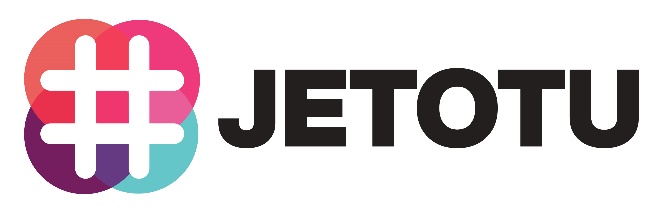 